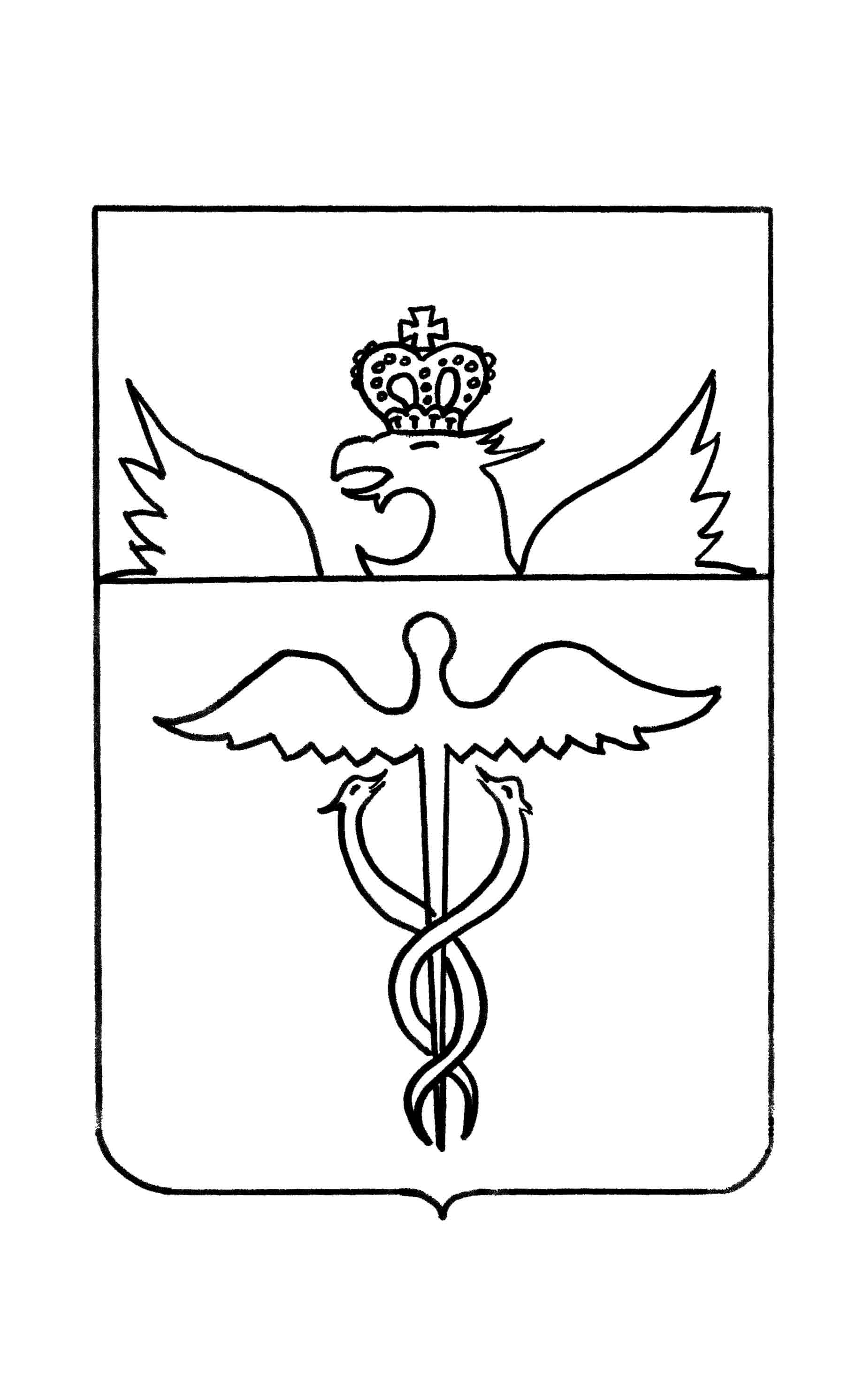 Совет народных депутатов Березовского сельского поселения Бутурлиновского муниципального района Воронежской областиРЕШЕНИЕОт  30.03.2018 № _142           п. ЗеленыйО внесении изменений в Программу комплексного развития социальной инфраструктуры Березовского сельского поселения Бутурлиновского муниципального района Воронежской области на 2017-2026 годы, утвержденную решением Совета народных депутатов Березовского  сельского поселения от 31.2017 г. № 108	В соответствии постановлением Правительства РФ от 01.10.2015 № 1050 «Об утверждении требований к программам комплексного развития социальной инфраструктуры поселений, городских округов», рассмотрев Экспертное заключение правового управления Правительства Воронежской области от 14.12.2017  № 19-62/17013208П, в целях приведения нормативных правовых актов поселения в соответствие с действующим законодательством,  Совет народных депутатов Березовского сельского поселения Бутурлиновского муниципального районаРЕШИЛ:1. Внести в Программу комплексного развития социальной инфраструктуры Березовского сельского поселения Бутурлиновского муниципального района Воронежской области на 2017-2026 годы, утвержденную решением Совета народных депутатов Березовского сельского поселения от 14.12.2017 г. №19-62/17013208П следующие изменения:1.1. В Паспорте программы:а) Строку «Заказчик программы, Разработчик программы» изложить в  следующей редакции:«»;б) После строки «Сроки и этапы реализации Программы» дополнить строкой следующего содержания:«»;в) дополнить Паспорт программы строкой следующего содержания:«»:1.2. Раздел 5 дополнить абзацем следующего содержания:«Ответственный исполнитель: Администрация Березовского  сельского поселения Бутурлиновского муниципального района Воронежской области, адрес: Воронежская область, Бутурлиновского района, п.Зеленый, ул. Ленина дом 10 .»;1.3. Раздел 7 дополнить текстом следующего содержания:«Целевыми показателями (индикаторами) обеспеченности населения объектами социальной инфраструктуры, станут:- показатели ежегодного сокращения миграционного оттока населения;- улучшение качества услуг, предоставляемых учреждениями культуры Березовского  сельского  поселения;- создание условий для занятий спортом;- организация медицинского обслуживания населения;- развитие транспортной инфраструктуры.»2.Опубликовать  настоящее решение  в «Вестнике муниципальных правовых актов Березовского сельского поселения Бутурлиновского муниципального района Воронежской области».3. Решение вступает в силу со дня его официального опубликования.Глава Березовского сельского поселения                              Н.В. ДьяченковЗаказчик программы:Разработчик программы:Администрация  Березовского сельского поселения Бутурлиновского   муниципального района Воронежской  области, адрес: Воронежская область, Бутурлиновский район, п. Зеленый, ул. Ленина дом 12Администрация  Березовского сельского поселения Бутурлиновского   муниципального района Воронежской  области, адрес: Воронежская область, Воронежская область, Бутурлиновский район, п. Зеленый, ул. Ленина дом 12Объемы финансирования программы:Прогнозный общий объем финансирования Программы на период 2017-2026 годов составляет Финансирование входящих в Программу мероприятий осуществляется за счет средств бюджета Воронежской  области, бюджета Бутурлиновского муниципального района, бюджета  Березовского сельского поселения Прогнозный общий объем финансирования Программы на период 2017-2026 годов составляет  1426,2 тыс. руб., в том числе по годам:2017 год -   1426,2     тыс. рублей; 2018 год -    ____0___  тыс.рублей; 2019 год -    ____0__  тыс.рублей;2020 год -   ____0___ тыс.рублей2021 год -   ____0___ тыс.рублей2022год -    ____0___ тыс.рублей;2023 год -   _____0__ тыс.рублей2024 год -   _____0__ тыс.рублей2025 год -   ____0___ тыс.рублей2026 год -   ____0__ тыс.рублейОжидаемые результаты реализации программыРеализация Программы строится на сочетании функций, традиционных для органов управления поселением (оперативное управление функционированием и развитием систем поселения), и новых (нетрадиционных) функций: интеграция субъектов, ведомств, установления между ними партнерских отношений, вовлечение в процесс развития новых субъектов (например, других муниципальных образований, поверх административных границ), целенаправленного использования творческого, культурного, интеллектуального, экономического потенциалов поселения.